Estimado __________:Sabemos que muchos residentes han tenido dificultades durante la crisis de la COVID-19, por lo que nos complace contarles sobre un nuevo programa que puede ayudarlos. SI SE HA ATRASADO EN EL PAGO DE SU ALQUILER DEBIDO A LA COVID-19, PODEMOS SOLICITAR AYUDA DE EMERGENCIA PARA PAGAR LOS ALQUILERES QUE ADEUDA. El alquiler se pagaría directamente a su autoridad de vivienda a través del programa de Asistencia de alquiler de emergencia para viviendas subsidiadas (Subsidized Housing Emergency Rental Assistance, SHERA) financiado por el gobierno federal. Necesitaremos su colaboración y permiso para solicitar estos fondos. Puede ser elegible para esta asistencia para alquileres si:
Su ingreso está por debajo del límite del programa de 80 % del ingreso medio del área (Area Median Income, AMI). 
Adeuda alquileres que debían pagarse entre el 1 de abril de 2020 y el 31 de marzo de 2021.
Usted ha perdido ingresos o ha tenido un aumento significativo en los gastos debido a la COVID-19.Deberá firmar una declaración jurada en la que indique que esto es cierto.El estado de inmigración no afecta su elegibilidad para este programa. No necesita un número de Seguro Social para solicitar la asistencia. Sin embargo, si tiene un número de Seguro Social, deberá proporcionar los últimos cuatro dígitos. Si es elegible y recibe la asistencia del beneficio del programa SHERA, el programa puede pagar el 100 % DE LOS ALQUILERES QUE USTED ADEUDA PARA LOS MESES DE ABRIL DE 2020 A MARZO DE 2021 y usted recibirá PROTECCIÓN ADICIONAL (DURANTE 6 MESES después de que se reciba el último pago de beneficios del programa SHERA) CONTRA EL DESALOJO POR FALTA DE PAGO DEL ALQUILER si aún tiene dificultades para pagar su alquiler.Si tuvo un aumento en los ingresos que no nos informó durante el período comprendido entre el 1 de abril de 2020 y el 31 de marzo de 2021, debe declarar estos ingresos AHORA y solicitar una redeterminación provisional. Cualquier alquiler retroactivo que resulte puede pagarse con el programa SHERA. Si no declara este ingreso y se encuentra en su próxima determinación anual, es posible que adeude alquileres atrasados. Recuerde que los inquilinos de viviendas públicas estatales deben informar los aumentos de ingresos mensuales del hogar superiores al 10 % y los inquilinos de viviendas públicas federales deben ________.Como su autoridad de vivienda, lo ayudaremos a determinar si es elegible para el programa y qué documentos pueden ser necesarios. Si ya ha solicitado la Asistencia residencial para familias en transición (Residential Assistance For Families In Transition, RAFT) u otro tipo de asistencia de emergencia para alquileres, y está esperando una decisión sobre su solicitud, debe continuar con esa solicitud y no avanzar con SHERA. Si anteriormente recibió otra asistencia para alquileres y aún tiene alquileres impagos adeudados desde el 1 de abril de 2020 hasta el 31 de marzo de 2021, usted es elegible para participar en el programa SHERA.Aún no se sabe con certeza si habrá asistencia adicional para el alquiler disponible después del 31 de marzo de 2021 a través de este programa. Usted es responsable de pagar su alquiler mensual actual de acuerdo con su arrendamiento o si tiene un contrato de pago de alquiler alternativo aprobado por nosotros.Póngase en contacto con el administrador de la propiedad de la autoridad de vivienda en un plazo de 14 días al _______________________________ para obtener más información sobre si es elegible para recibir ayuda a través del programa SHERA. Para obtener ayuda para comprender esta carta, para recibir asistencia en otros idiomas o para adaptaciones razonables, comuníquese con ____________.Si no es elegible para recibir fondos a través del programa SHERA de acuerdo con las pautas del programa, le comentaremos otras opciones para ayudarlo a pagar los alquileres vencidos.Atentamente, ________________________ Gerente de la propiedad 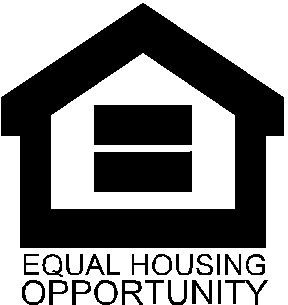 